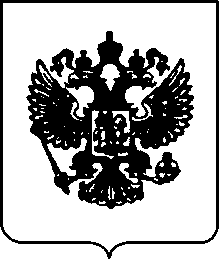 ПРАВИТЕЛЬСТВО РОССИЙСКОЙ ФЕДЕРАЦИИП О С Т А Н О В Л Е Н И Еот 24 апреля 2020 г. № 576МОСКВАОб утверждении Правил предоставления в 2020 годуиз федерального бюджета субсидий субъектам малого и среднего предпринимательства, ведущим деятельность в отраслях российской экономики, в наибольшей степени пострадавших в условияхухудшения ситуации в результате распространения новой коронавирусной инфекцииПравительство Российской Федерации п о с т а н о в л я е т :1. Утвердить прилагаемые Правила предоставления в 2020 году из федерального бюджета субсидий субъектам малого и среднего предпринимательства, ведущим деятельность в отраслях российской экономики, в наибольшей степени пострадавших в условиях ухудшения ситуации в результате распространения новой коронавирусной инфекции.УТВЕРЖДЕНЫпостановлением Правительства Российской Федерацииот 24 апреля 2020 г. № 576П Р А В И Л Апредоставления в 2020 году из федерального бюджета субсидий субъектам малого и среднего предпринимательства, ведущим деятельность в отраслях российской экономики, в наибольшей степени пострадавших в условиях ухудшения ситуациив результате распространения новой коронавирусной инфекцииНастоящие Правила устанавливают цели, порядок и условия предоставления в 2020 году из федерального бюджета субсидий субъектам малого  и  среднего  предпринимательства,  включенным  по  состоянию  на 1 марта 2020 г. в единый реестр субъектов малого и среднего предпринимательства (далее - реестр) в соответствии с Федеральным законом "О развитии малого и среднего предпринимательства в Российской Федерации", ведущим деятельность в отраслях российской экономики, в наибольшей степени пострадавших в условиях ухудшения ситуации в результате распространения новой коронавирусной инфекции, перечень которых утверждается Правительством Российской Федерации (далее соответственно - получатель субсидии, субсидия).В  целях  настоящих  Правил  получатель  субсидии  определяется  по основному виду экономической деятельности, информация о котором содержится в Едином государственном реестре юридических лиц либо Едином  государственном  реестре  индивидуальных   предпринимателей по состоянию на 1 марта 2020 г.Субсидия предоставляется в целях частичной компенсации затрат получателей субсидии, связанных  с  осуществлением  ими  деятельности  в условиях ухудшения ситуации в результате распространения новой коронавирусной инфекции, в том числе на сохранение занятости и оплаты труда своих работников в апреле и мае 2020 г.2Субсидии предоставляются на основании реестра для перечисления субсидий, формируемого Федеральной налоговой службой по форме согласно приложению № 1, в пределах доведенных в установленном порядке до Федерального казначейства как получателя средств федерального бюджета лимитов бюджетных обязательств на цели, указанные в пункте 1 настоящих Правил.Условиями для включения в реестр в целях предоставления субсидии являются:а) направление получателем субсидии в налоговый орган по месту нахождения организации (месту жительства индивидуального предпринимателя) (далее - налоговый орган) заявления в электронной форме по телекоммуникационным каналам связи или через личный кабинет налогоплательщика - юридического лица (личный кабинет налогоплательщика - индивидуального предпринимателя) (далее - кабинет налогоплательщика), или в виде почтового отправления по форме согласно приложению № 2 (далее - заявление);б) включение получателя субсидии в единый реестр субъектов малого и среднего предпринимательства по состоянию на 1 марта 2020 г.   в соответствии с Федеральным законом "О развитии малого и среднего предпринимательства в Российской Федерации";в) отнесение отрасли, в которой ведется деятельность получателя субсидии, к отраслям российской экономики, указанным в пункте 1 настоящих Правил;г) получатель субсидии - организация не находится в процессе ликвидации, в отношении получателя субсидии не введена процедура банкротства, не принято решение о предстоящем исключении получателя субсидии из Единого государственного реестра юридических лиц;д) у получателя субсидии по состоянию на 1 марта 2020 г. отсутствует недоимка по налогам и страховым взносам, в совокупности превышающая 3000 рублей;е) количество работников получателя субсидии в месяце, за который выплачивается субсидия, составляет не менее 90 процентов количества работников в марте 2020 г.Размер субсидии определяется как произведение величины минимального размера оплаты труда по состоянию на 1 января 2020 г., составляющей 12130 рублей:на количество работников в марте 2020 г. - в отношении организаций;3на количество работников в марте 2020 г., увеличенное на единицу, - в отношении индивидуальных предпринимателей.Для индивидуальных предпринимателей, не имеющих работников, размер субсидии равен величине минимального размера оплаты труда, указанной в абзаце первом настоящего пункта.Количество работников получателя субсидии определяется Федеральной     налоговой     службой      на      основании      полученных от Пенсионного  фонда  Российской  Федерации  данных  из  отчетности  по форме "Сведения о застрахованных лицах", утвержденной постановлением Правления Пенсионного фонда  Российской  Федерации от  1  февраля  2016  г.  №  83п,  представленной  получателем  субсидии    в соответствии с порядком и сроками, которые установлены законодательством Российской Федерации.Ответственность за достоверность информации, указанной в абзаце пятом настоящего пункта, несет получатель субсидии.Для получения субсидии за апрель 2020 г. получатель субсидии направляет заявление в налоговый орган в период с  1  мая  до  1  июня 2020 г., для получения субсидии за май 2020 г. - с 1 июня до 1 июля 2020 г.Налоговый орган осуществляет проверку информации, необходимой для включения получателя субсидии в реестр, в части соответствия условиям, предусмотренным пунктом 3 настоящих Правил, полноты, правильности и достоверности сведений, содержащихся в заявлении, их соответствия данным, имеющимся в налоговом органе, в том числе соответствия информации о счете организации (индивидуального предпринимателя), указанном  в  заявлении,  сведениям,  представленным  в налоговые органы банками согласно статье 86 Налогового кодекса Российской Федерации.Информация о ходе рассмотрения заявления на получение субсидии размещается  на  официальном   сайте   Федеральной   налоговой   службы в информационно-телекоммуникационной сети "Интернет".Налоговый орган в случае отрицательного результата проверки, установленной пунктом 5 настоящих Правил, а также при нарушении сроков, предусмотренных абзацем первым пункта 5 настоящих Правил,     в    течение    3 рабочих    дней    со     дня     направления     заявления,     но не ранее 18-го числа месяца, следующего за месяцем, за который предоставляется     субсидия,      формирует      сообщение      об      отказе  в предоставлении субсидии и направляет его получателю субсидии4по телекоммуникационным каналам связи, через кабинет налогоплательщика или в виде почтового отправления.Федеральная налоговая служба при отсутствии оснований для отказа в предоставлении субсидии в срок, установленный пунктом 6 настоящих Правил, производит расчет размера субсидии в соответствии    с пунктом 4 настоящих Правил, формирует реестр в электронном виде, подписанный уполномоченным  лицом  Федеральной  налоговой  службы  с  применением  усиленной   электронной   квалифицированной  подписи, и направляет его в Федеральное казначейство.Перечисление субсидии получателю субсидии осуществляется Федеральным казначейством не позднее 3 рабочих дней со дня, следующего  за  днем   получения   Федеральным  казначейством  реестра, в том числе путем передачи реестра в кредитную организацию для последующего перечисления средств получателям субсидии.Информация о факте перечисления субсидии получателю субсидии в срок, установленный пунктом 8 настоящих Правил, формируется Федеральным казначейством, в том числе на основании информации кредитной организации, и направляется в Федеральную налоговую службу не позднее 2 рабочих дней, следующих за днем перечисления средств получателю субсидии.Федеральная  налоговая  служба  не  позднее  дня,  следующего  за   днем    получения    от    Федерального    казначейства    информации    в соответствии с пунктом 9 настоящих Правил, информирует получателя субсидии о факте перечисления субсидии по телекоммуникационным каналам связи, через кабинет налогоплательщика или в виде почтового отправления.В случае установления факта искажения получателем субсидии данных отчетности индивидуального (персонифицированного) учета, указанной в абзаце пятом пункта 4 настоящих Правил, субсидия подлежит возврату в федеральный бюджет в соответствии с законодательством Российской Федерации.ПРИЛОЖЕНИЕ № 1к Правилам предоставления в 2020 годуиз федерального бюджета субсидий субъектам малого и среднего предпринимательства, ведущим деятельность в отраслях российской экономики, в наибольшей степенипострадавших в условиях ухудшения ситуации в результате распространения новой коронавирусной инфекции(форма)2Примечания: 1. Графы 1 - 9 заполняются Федеральной налоговой службой при направлении единого реестра субъектов малого и среднего предпринимательства для перечисления субсидий, формируемого Федеральной налоговой службой, Федеральному казначейству.2. Графы 10 - 14 заполняются Федеральным казначейством при перечислении субсидии субъектам малого и среднего предпринимательства, ведущим деятельность в отраслях российской экономики, в наибольшей степени пострадавших в условиях ухудшения ситуации в результате распространения новой коронавирусной инфекции, на счет получателя субсидии.ПРИЛОЖЕНИЕ № 2к Правилам предоставления в 2020 годуиз федерального бюджета субсидий субъектам малого и среднего предпринимательства, ведущим деятельность в отрасляхроссийской экономики, в наибольшей степени пострадавших в условиях ухудшения ситуации в результате распространения новойкоронавирусной инфекции(форма)(наименование организации)1ИНН (КПП)2КНД 1150102Заявление №  	Прошу предоставить  	(наименование организации)1субсидию, предусмотренную постановлением Правительства Российской Федерации от 24 апреля 2020 г. № 576 "Об утверждении Правил предоставления в 2020 году из федерального бюджета субсидий субъектам малого и среднего предпринимательства, ведущим деятельность в отраслях российской экономики, в наибольшей степени пострадавших в условиях ухудшения ситуации в результате распространения новой коронавирусной инфекции", за 	2020 г.(код месяца)3Указанную субсидию прошу перечислить на счет 	,(наименование счета)открытый в  	(наименование банка (кредитной организации)Номер счета  	Получатель 	.(полное наименование организации)12Настоящим  заявлением   подтверждаю   исполнение   обязанности по представлению сведений по форме "Сведения о застрахованных лицах", утвержденной постановлением Правления Пенсионного фонда  Российской Федерации от  1  февраля  2016  г.  №  83п,  в  полном  объеме в порядке и сроки, которые установлены законодательством Российской Федерации.1 Фамилия, имя, отчество (при наличии) для индивидуальных предпринимателей.2 Идентификационный номер налогоплательщика (код причины постановки на учет организации в налоговом органе по месту ее нахождения).3 "04" - за апрель, "05" - за май, "0405" - за апрель - май.4 Заполняется при представлении представителем.2. Настоящее	постановлениевступаетвсилусо	дня	егоофициального опубликования.Председатель Правительства Российской ФедерацииМ.МишустинРЕЕСТР №субъектов малого и среднего предпринимательства для перечисления субсидий субъектам малого и среднего предпринимательства, ведущим деятельностьв отраслях российской экономики, в наибольшей степени пострадавших в условиях ухудшения ситуации в результате распространения новой коронавирусной инфекции от "	"	20	г.субъектов малого и среднего предпринимательства для перечисления субсидий субъектам малого и среднего предпринимательства, ведущим деятельностьв отраслях российской экономики, в наибольшей степени пострадавших в условиях ухудшения ситуации в результате распространения новой коронавирусной инфекции от "	"	20	г.КодыФорма по ОКУДФорма по ОКУД0501230ДатаОт кого:  	(наименование федерального органа исполнительной власти)по БККому:(наименование федерального органа исполнительной власти)по БКЕдиница измерения (рублей)  	по ОКЕИпо ОКЕИ383Код строкиРеквизиты контрагента для перечисления субсидииРеквизиты контрагента для перечисления субсидииРеквизиты контрагента для перечисления субсидииРеквизиты контрагента для перечисления субсидииРеквизиты контрагента для перечисления субсидииРеквизиты контрагента для перечисления субсидииРеквизиты контрагента для перечисления субсидииСуммаОтметка Федерального казначейства о перечислении субсидииОтметка Федерального казначейства о перечислении субсидииОтметка Федерального казначейства о перечислении субсидииОтметка Федерального казначейства о перечислении субсидииОтметка Федерального казначейства о перечислении субсидииКод строкиНаименование юридического лица (фамилия, имя, отчествофизического лица)ИННКППНомербанковского счетаНаименование банкаБИК банкаКорреспон- дентский счет банкаСуммаЗаявка на кассовыйрасходЗаявка на кассовыйрасходПлатежный документПлатежный документПримечаниеКод строкиНаименование юридического лица (фамилия, имя, отчествофизического лица)ИННКППНомербанковского счетаНаименование банкаБИК банкаКорреспон- дентский счет банкаСумманомердатаномердатаПримечание1234567891011121314ИтогоИтогоИтогоИтогоИтогоИтогоИтогоИтогоФедеральная налоговая службаФедеральная налоговая службаФедеральная налоговая службаФедеральное казначействоФедеральное казначействоРуководитель (уполномоченное лицо)(должность)(подпись)(расшифровка подписи)Руководитель (уполномоченное лицо)(должность)(подпись)(расшифровка подписи)Ответственный исполнитель(должность)(подпись)(расшифровка подписи)Ответственный исполнитель(должность)(подпись)(расшифровка подписи)"	"	20	г."	"	20	г."	"	20	г. 	/  	 	/  	 	/  	(корреспондентский счет)(БИК)ИНН/(КПП) банкаРуководитель организации (представитель организации)1(подпись)(реквизиты доверенности)4(дата)